Publicado en Madrid el 24/01/2023 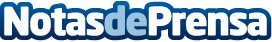 IFEMA MADRID, Corferias y ProColombia firman acuerdo, de intercambio empresarial y comercialEl acuerdo es el primer paso para la creación de estrategias conjuntas en beneficio de las misiones de internacionalización de ProColombia en España y EuropaDatos de contacto:Zoila Devoz722257223Nota de prensa publicada en: https://www.notasdeprensa.es/ifema-madrid-corferias-y-procolombia-firman Categorias: Internacional Nacional Viaje Madrid Turismo Eventos Sostenibilidad http://www.notasdeprensa.es